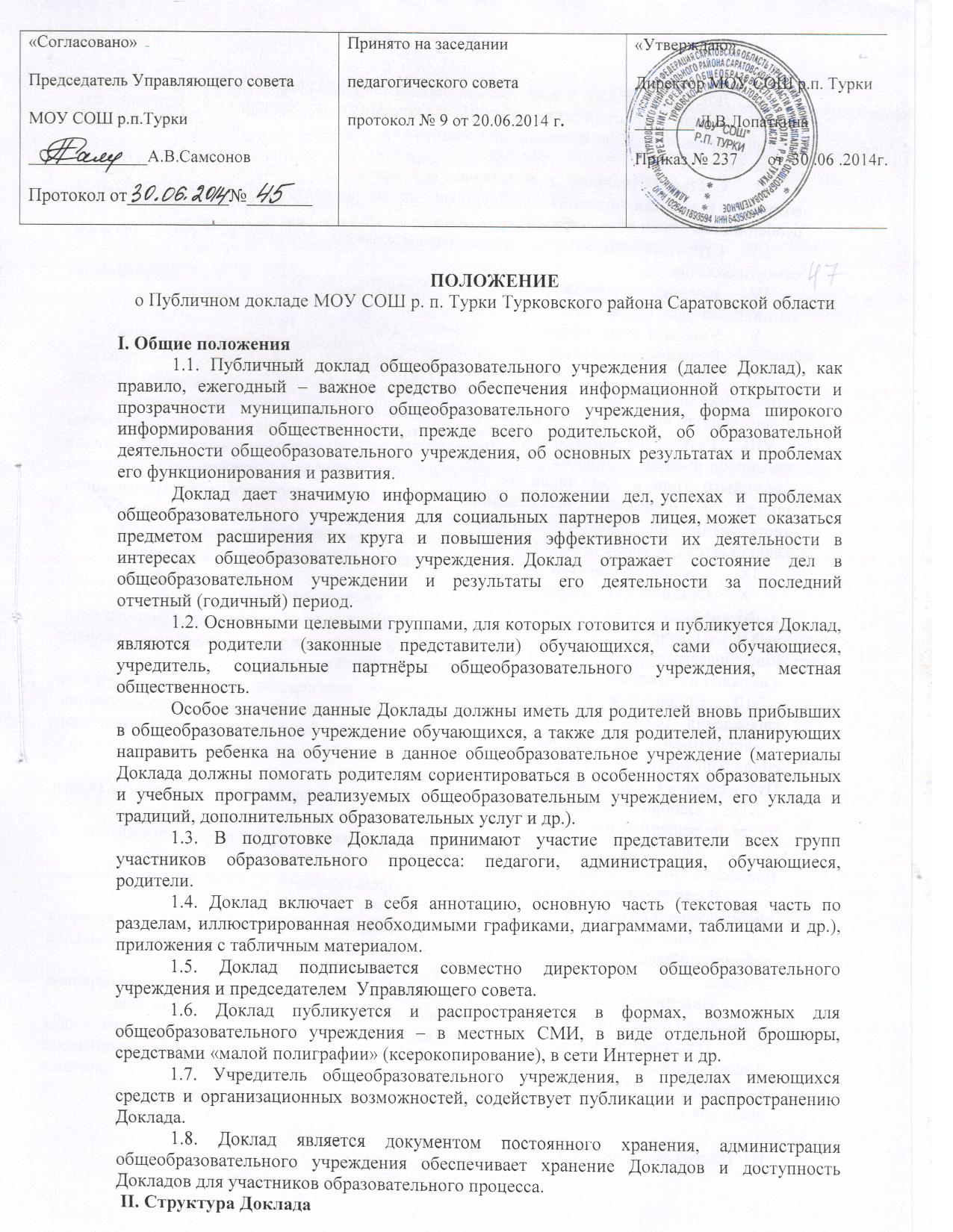 2.  Доклад  содержит  в  себе   следующие основные разделы:Общая характеристика общеобразовательного учреждения и условий его функционирования (экономические, климатические, социальные, транспортные условия  района нахождения). Состав обучающихся (основные количественные данные, в том числе по возрастам и классам обучения; обобщенные данные по месту жительства, социальным особенностям семей обучающихся).Структура управления общеобразовательного учреждения, его  органов  самоуправления.Условия осуществления образовательного процесса, в т.ч. материально-техническая база, кадры.Учебный  план  общеобразовательного  учреждения. Режим  обучения.Кадровое  обеспечение  образовательного  процесса.Финансовое обеспечение функционирования и развития общеобразовательного учреждения (основные данные по получаемому бюджетному финансированию, привлеченным внебюджетным средствам, основным направлениям их расходования).Результаты  образовательной  деятельности, включающие  в  себя  результаты  внешней  оценки (основные  учебные  результаты  обучающихся  и  выпускников  последнего  года, в  том  числе  на  ЕГЭ, внешней  аттестации  выпускников  основной  школы  в  процессах  регионального  и/или  аттестационного  образовательного  тестирования, на  олимпиадах, ученических  конкурсах, спортивных  соревнованиях, мероприятиях  в  сфере  искусства, технического  творчества  и  др.).Состояние здоровья школьников, меры по охране и укреплению здоровья.Организация питания. Обеспечение безопасности.Перечень дополнительных образовательных услуг, предоставляемых общеобразовательным учреждением (в том числе на платной договорной основе), условия и порядок их предоставления.Социальная активность и социальное партнерство общеобразовательного учреждения (сотрудничество с вузами, учреждениями среднего профобразования, предприятиями, некоммерческими организациями и общественными объединениями; социально значимые мероприятия и программы общеобразовательного учреждения и др.). Публикации в СМИ об общеобразовательном учреждении.Основные сохраняющиеся проблемы общеобразовательного учреждения (в том числе, не решенные в отчетном году).Основные направления развития общеобразовательного учреждения в ближайшей перспективе.В заключение каждого раздела могут представляться краткие итоговые выводы, обобщающие и разъясняющие приводимые данные. Особое значение имеет ясное обозначение тех конкретных результатов, которых добилось общеобразовательное учреждение за отчетный год, по каждому из разделов Доклада. Информация по каждому из разделов представляется в сжатом виде, с максимально возможным использованием количественных данных, таблиц, списков и перечней. Текстовая часть каждого из разделов должна быть минимизирована, с тем, чтобы Доклад в общем своем объеме был доступен для прочтения, в том числе обучающимися и их родителями. Изложение не должно содержать в себе специальных терминов, понятных лишь для узких групп профессионалов (педагогов, экономистов, управленцев и др.).  III. Подготовка Доклада3.1. Подготовка Доклада является организованным процессом (от  6  до  9  месяцев) и включает в себя следующие этапы:утверждение состава и руководителя (координатора) рабочей группы, ответственной за подготовку Доклада (как правило, соответствующая рабочая группа включает в себя представителей администрации, Управляющего совета, педагогов, обучающихся и их родителей); утверждение графика работы по подготовке Доклада; разработка структуры Доклада (может  осуществляться  на  специальном  проектном  семинаре);утверждение структуры доклада;сбор необходимых для Доклада данных (в том числе посредством опросов, анкетирования, иных социологических методов, мониторинга);написание всех отдельных разделов доклада, его аннотации, сокращенного (например, для публикации в местных СМИ) варианта;представление проекта Доклада на расширенное заседание Управляющего совета, обсуждение;доработка проекта Доклада по результатам обсуждения;утверждение Доклада (в том числе сокращенного его варианта) и подготовка его к публикации.IV. Публикация  доклада 4.1. Подготовленный утвержденный Доклад публикуется и доводится до общественности. 4.2.  В  целях  публикации  и  презентации  Доклада  рекомендуется:размещение Доклада на Интернет-сайте общеобразовательного учреждения;   проведение специального общешкольного родительского собрания (конференции), педагогического совета или (и) собрания трудового коллектива, собраний и встреч с учащимися; проведение дня открытых дверей, в рамках которого Доклад будет представлен родителям в форме презентации.